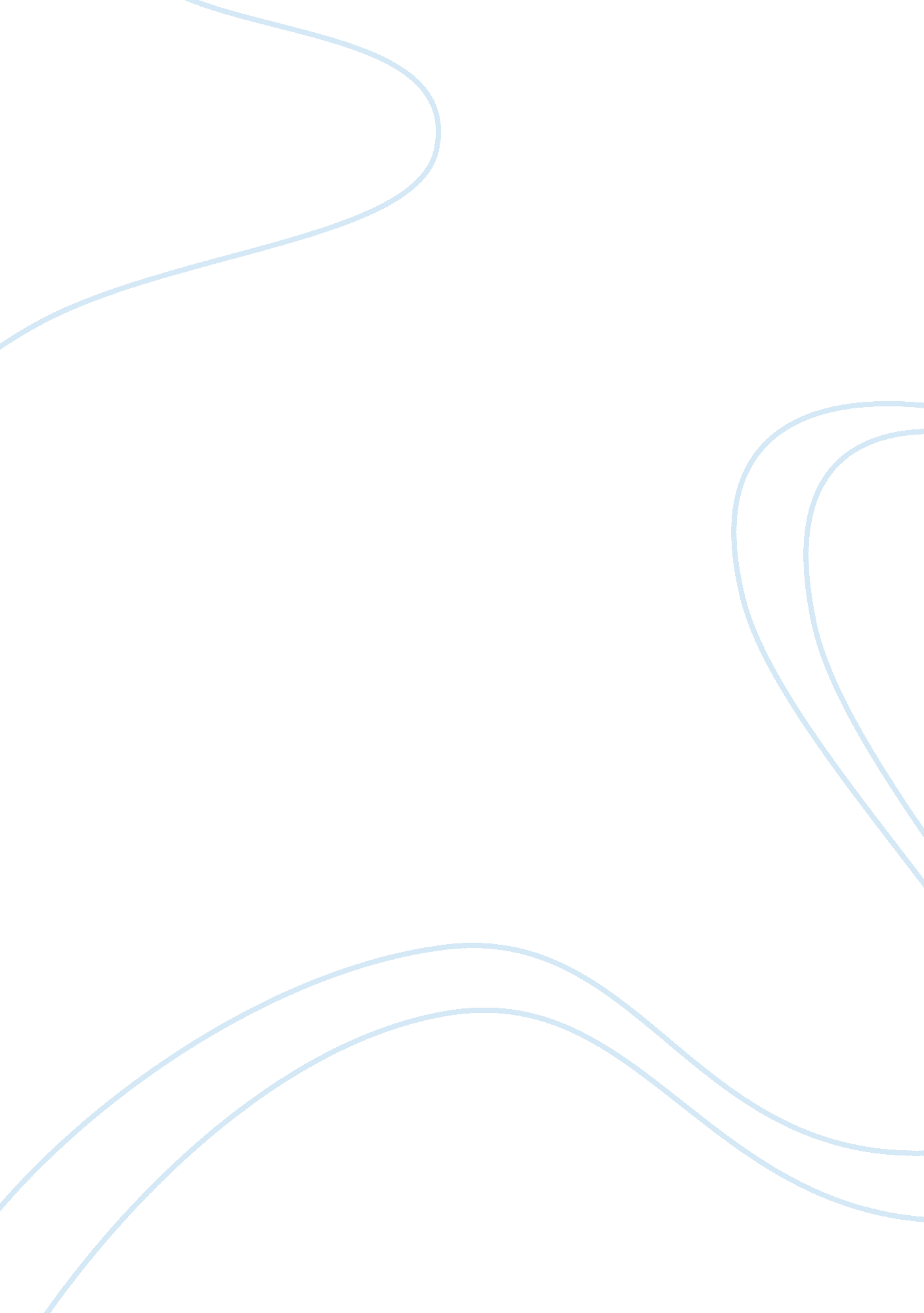 Essay on the memory in decision makingDesign, Photography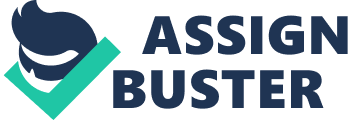 Abstract Photography is more a form journalism than art. It is these pictures that are used to influence the way people think in life. As a form of art, pictures would not be able to influence people’s thoughts and ideas but would instead be a source of amusement. I would care if I realized that the photo in a magazine or newspaper had been manipulated. Unfortunately, few are the times that one realizes of any manipulation in a picture. However, in the case that I came to realize of any manipulation, I would have a lot of questions left unanswered, such as, why the publisher or photographer had to go through all the trouble to modify the picture. 
Our minds are, in a great way, susceptible to corruption by corrupted pictures. We can be made to remember something that never existed in our past by the use of doctored images. The reason why one tends to be fooled by doctored images is that the photographs are viewed as frozen moments. This has made people believe so much in photographs even when fully aware of various photo-doctoring software such as Photoshop. 
Language used by a person has an effect on a person’s memory. There is a way in which a language says certain things and describes certain situations. It is this description that influences what this language user is going to remember about the given situation. As a result, the different languages used affect the decisions made by a person. 
- Russian speakers have more words to describe light and dark blues. They have better ability to differentiate shades of blue. 
- English speakers describe events with the agents that made it possible for the event to occur unlike Spanish speakers. English speakers, therefore, are more able to remember the agents that made the event possible. 
- The language one speaks is not only used to express thoughts, but also to shape how one thinks. 
Conclusively, people’s decisions are not only affected by their personal feelings. External factors, such as a doctored image, can be used to manipulate other people’s decisions. A person’s culture and language can also influence how person makes his or her decisions since it affects what the person remembers. 